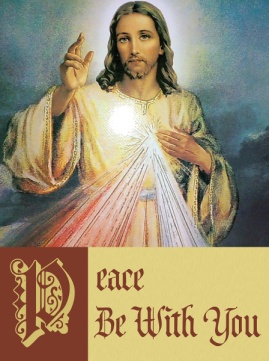 Dear Parish Family, We want to welcome all of our visitors to our 10:30 a.m. First Communion Liturgy.  Congratulations to our 17 First Communicants:Wesley BusbyDorothy CheeverMelody ChicasIsabel CrawfordLyra EskewJeremiah GasconBroderick GlawatzAnthony Hollada Landon LaurenzanaMerryn LefflerCecilia PertileZoe SmithEmerson St. AmourHarper St. AmourPaisley TorzewskiKatie VokesJoscelyn WintersSpecial thanks to the First Communion coordinator Lisa Gibbons and catechists Kelly Dunn, Gillian Dunn, and Mindi Spychalski.  Thanks to Peggy Clegg and the Parish Life Commission for providing the dinner for the First Communicants Thursday evening after their practice. Also, congratulations to Little Flower 6th grader Ivan Martinez who made his First Communion at the Easter Vigil.   This Sunday our Confirmation candidates will have their retreat at Marian University from 9:00 a.m. until 5:00 p.m.  Please pray for them as they begin their final preparations for the sacrament of Confirmation.May is traditionally the month of Mary.  We will celebrate May Crowning this Friday, May 3, at the 8:30 a.m. all-school Mass.  All are invited to this beautiful traditional ceremony. It seemed to me that our Holy Week and Easter Liturgies could not have been more beautiful.  Thank you to everyone who attended our Holy Thursday, Good Friday, and Easter Vigil liturgies and to all our liturgical ministers who make them so beautiful.  Special thanks to all our music ministers, most of whom were here Tuesday evening of Holy Week for practice, Holy Thursday, Good Friday, Holy Saturday, and two Easter Masses.  Special thanks to the Parish Life Commission who hosted the Soup and Bread dinner before the Holy Thursday Liturgy.  Special thanks to Anna Marie Guttieriez who prepared the delicious soup and to all those who helped set up and/or helped clean up.  Also, special thanks to Mrs. Slaton and the Little Flower 8th Grade Class who presented Living Stations on Good Friday at 8:30 a.m. for the school and at 1:00 p.m. for the parish.  Also, thanks to Tom Costello for playing the Stations and to the younger students who assisted by handing out the Living Stations booklets and by accepting donations for the Holy Places at the end of the Living Stations. Friday, May 3, is also the Feast of Sts. Philip and James, two of the twelve apostles.  As you may remember, two of the apostles were named James.  Traditionally the other James has traditionally been referred to as St. James the Greater, and this St. James has been referred to as St. James the Less.  St. James the Greater is called the Greater because he followed Christ before this St. James.  His feast is July 25.  St. James the Less was “the son of Alphaeus” and “the brother of the Lord,” i.e., a cousin of Jesus.  He was also the leader of the Jerusalem church.     Our parish has experienced two tragic deaths these past three weeks.  On Sunday morning, April 7, Xavier Weir was shot and killed.  Xavier was 16 years old and a graduate of Little Flower.  His funeral was here at Little Flower on Tuesday, April 16.  On Good Friday, David Short, an Indianapolis Fire Department recruit, lost his life in an automobile accident.  David was 26.  As an IFD recruit, David was just beginning to live his dream.  David was also a graduate of Little Flower.  His funeral was this past Friday at Traders’ Point Christian Church Downtown.  Please pray for both of them and their families.  When I met with Xavier’s family to plan his funeral, I asked Michelle, his mother, what lessons she wanted his peers to take from his funeral.  She suggested several important lessons:  Choose your friends carefully.Be careful whom you trust and the extent to which you trust them.  This is true even of relatives and close friends.Don’t be jealous or envious.  Jealousy and envy can lead to violence.  Rather be grateful for all that you are and have.Be leaders rather than followers of others.  However, follow your moral compass.Listen to your parents.  God gave them to us as a gift to help us grow up to be the-best-version-of-ourselves.Be careful what you share on social media.  You can make yourself a target.  Even when you genuinely forgive someone, sometimes you still need to distance yourself from that person for your own good. On Easter Sunday, Sr. Ruth Ann Wirtz, O.S.F. died at the age of 95.  She was the music teacher and organist at Little Flower from 1952 to 1959.  Please pray for her, her family, and her community.  Whenever I visited Oldenburg, I would spend at least a few minutes with her.  She was a classmate of Sr. Lavonne Long.  Finally, thank you for all the Easter cards and Easter gifts.  I appreciate your thoughtfulness.  Also, thank you for your continuing prayers, cards, e-mails, and inquiries about my health.  After meeting with a surgeon and a radiation oncologist, I have decided to do radiation.  However, I will not start treatment until after my vacation in July.  Have a wonderful week.fr. bob 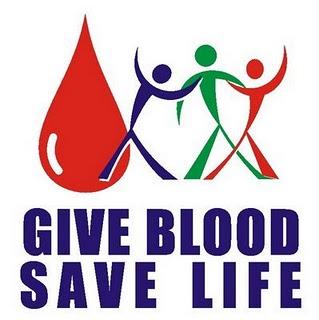 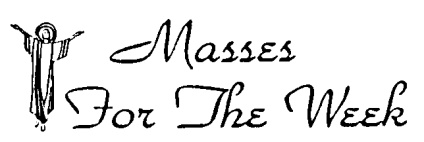 For the Week of April 29 – May 5, 2019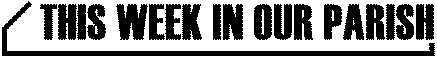 April 28 – May 5, 2019Spring Blood DriveLittle Flower’s Spring Blood Drive is Tuesday, May 7, from 3 p.m. to 7 p.m. in the school cafeteria. Please consider donating. You may sign up online at www.indianablood.org or by contacting Peggy Clegg at 317-357-8352 or pclegg@littleflowerparish.org. Please consider giving the gift of life!  Your donation gives another person the chance for one more birthday, one more anniversary, as well as another day at the beach, another day with a friend, another hug, and another laugh!Please keep our ill and homebound parishioners in your thoughts and prayers, especially the following people who have requested prayers for various reasons:  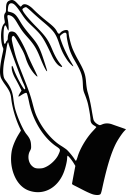 Karen Ackerman, Bill Ajamie, Karen Ajamie, Esther Capps, Rita Foley, Ed Galluzzi, Roberta Galluzzi, Richard “Dick” Mayer, Gene Miller, Judy Moss, Joe Swift,  Teena Soto, Dave Parris, Denice Rose.  If you get a chance, please send them a card or a note. It will really brighten their day.This week we especially want to remember: Karen Ackerman, 830 N Riley Avenue, Indianapolis, IN 46201If you or someone in your family is ill or serving our country and would like their name listed in the bulletin so others can pray for them, please contact Peggy Clegg at 317-357-8352, or pclegg@littleflowerparish.org.  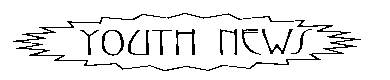  (grades 8 thru 12)YOUTH CHOIR – new members are always welcome!Sunday, April 28  Sing at 6:00 p.m. Mass, meeting in church at 5 p.m.Sunday, May 5    Sing at 6:00 p.m. Mass, meeting in church at 5 p.m.Festival NewsSummerfest 2019 – May 31, June 1, and June 2Permit #149703Our final leadership team meeting is Thursday, May 16 at 6 p.m. in the parish center.The Silent Auction team needs your help! Contact Elizabeth Mann (463-206-5196 or edeputy1@yahoo.com), or Andrea Johnson (317-340-5292) if you or your employer can donate goods or services valued in excess of $25.Used Book Sale – Donate your used books to the festival!  You may bring your donations to the Parish Center during regular office hours (9 a.m. to 3 p.m. M-F).IT’S NOT TOO LATE TO TURN IN A SPONSORSHIP (but almost)! SPONSORSHIPS ARE CRITICAL TO THE SUCCESS OF THE FESTIVAL, AND WE NEED YOUR HELP!  Businesses will benefit by special signage and announcements throughout the festival acknowledging their sponsorship. Business sponsorships start at $250.00 and higher levels are also available with more benefits. If you know of someone who might be interested in this opportunity, ask them to call Angie at the parish center.  If you prefer, you can leave the name and address for Angie and she will mail information to them.  SPONSORSHIP DEADLINE HAS BEEN EXTENDED TO APRIL 30.YARD SIGNS - DO YOU LIVE ON A BUSY STREET?  Call Jeannie at the Parish Center at 317-357-8352 if you are willing to display a yard sign advertising the festival.   Please call the parish center even if you had a sign last year, so we know it is OK to place one in your yard again.THE ORDER DEADLINE FOR FESTIVAL T-SHIRTS IS TUESDAY, APRIL 30! Don’t miss out!   You might recall in past years we have run out early!  Pre-ordering will ensure that you get yours! Extra order forms are available at the church doorsOn the weekends of May 4/5 and 11/12 you will have the opportunity to sign up to volunteer for SUMMERFEST.  Check the sign-up sheets in the gathering area after all Masses on those two weekends.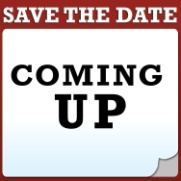 Want to help at Summerfest?  Why not sponsor a keg?  For just $50.00, you or a group can sponsor a keg.  During the festival, the names of the sponsors will be part of the announcements, and a sign listing all the keg sponsors will be posted at the beer wagon.  The $50.00 sponsorship also includes one free 16 ounce beer at the festival.This year we are again very fortunate to have not one but two beautiful pieces of stained glass art donated to us to be raffled off. The winner gets their choice.  The artist has spent over $400, two trips to Nashville, IN, one trip to North Vernon, and many, many hours putting them together. 100% of the proceeds go to Little Flower.Because of your generosity last year we raised $3,300 and hope to reach $4000 this year. CAN YOU HELP??? Will you help?? Tickets are very reasonable and the more you spend the more free tickets you get.6 For $5.00---13 for $10.00---28 for $20.00---75 for $50.00 and anything in between will get you the appropriate amount of tickets.Please send a check made out to Little Flower (will take cash but prefer a check) and mail it to Steve Wright at 915 N Hawthorne Lane, Indianapolis, In 46219. The drawing is on Sunday, June 2 at 4 PM at the closing of the silent auction. You do NOT have to be present to win, but please enclose your phone number so we can call you when YOU win. We will ship if necessary.RAFFLE!   Please do your best to turn in as many tickets as possible.  Extras are available at all the church doors.  The raffle has potential to bring money in from outside the parish and that is always very helpful.  Because the raffle is so important to our success we are going to provide weekly updates on where we stand.  We hope you will help us meet our goal! Last year raffle sales totaled $21,930.00.   Our goal this year is to sell at least as many tickets as we did last year.  This include all tickets sold prior to and during the festival. Total tickets sold as of 4/23/19		       $       960.00 Same time last year				       $       480.00Goal					       $  21,930.00If only ½ of our households sold $100 in tickets            $  48,000.00We extend our condolences to Mary Clevenger and her family on the death of her brother, Richard “Rick” Ehrgott, who passed away on April 15 in Florida and whose funeral liturgy was celebrated here on April 27th.  We also extend our sympathy to Mark and Cathy Kippert and their family on the death of Mark’s dad, James “Jim” Kippert, who passed away on April 14 and whose funeral services were held at Indiana Funeral Care on April 27.  Please keep all of Rick’s and Jim’s family and friends in your thoughts and prayers during this difficult time.  May God welcome Rick and Jim into his eternal glory.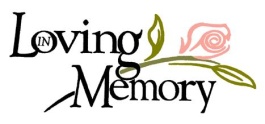 The next Baptism Preparation Class is Monday, April 29, at 7:00 p.m. in the Parish Center.  This class is required for parents who are requesting baptism for their child and have not previously attended a preparation class. Please call the parish center at 317-357-8352 to let us know you plan to attend. Plan ahead, as the next class will not take place until June.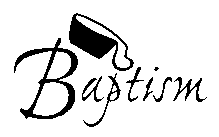 The Adventuresome Group will meet on Wednesday, May 8, following the 11:00 a.m. Mass.  We will be celebrating the Indianapolis 500!  Please call the parish center, 317-357-8352 or contact Peggy Clegg at pclegg@littleflowerparish.org if you plan on attending.New Minister ScheduleEucharistic Ministers & Altar Servers, the new schedule for the months of June, July, and August will be coming out soon. Deadline date is May 8. Eucharistic Ministers, please send any changes to Ron Sharp via email duvkote@aol.com or 317-356-3488.  Altar Servers, please send changes to Lisa Gibbons at lgibbons@littleflowerparish.org or 317-357-8352 ext. 33.Ladies Club News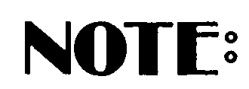 Please join us Thursday, May 2 at 6:30 p.m. in the school cafeteria for our final Ladies Club meeting of the year. It is a dinner meeting (please note the time change). Meat will be provided by the Ladies Club so bring your favorite salad, side or dessert to share. After dinner at our business meeting we will be making Graduation cards for the 8th grade girls who we have been praying for over the school year. Please try to come if you have a student’s name.Ever want to trade places with the dealer at your favorite casino? Or just interested in how it all works? The Monte Carlo tent at the Little Flower Festival is in need of workers on Friday, May 31, and Saturday, June 1 No background in Blackjack is required, just a desire to help the parish! We need help everywhere in the tent. For example, we will need shufflers to keep the game going. Let us know if you need a refresher course. Please contact Bill Schlosser at 317-408-9869 or email at wpsbuffett@yahoo.com. Must be 21 years old or above.   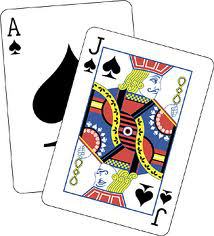 News From Cathedral High SchoolCathedral High School Placement Test Summer AcademyCurrent 7th graders who want to maximize their potential for success on the High School Placement Test might want to consider Cathedral’s High School Placement Test Summer Academy. For an early bird price of only $85 for students who register by May 15, students can take a practice placement test on a Monday, receive direct instruction from Math and English teachers for three days, and take another practice test on a Friday. Plus, students receive a free test prep book ($20 value) at the end of the course! Prepare for success on the test, and earn scores that can be used for admission and/or merit scholarships during 8th grade. Choose from mornings or afternoons during one of the two weeks—June 10-14 or July 15-19. Visit www.gocathedral.com/hsptacademy or call (317) 968-7370 to learn more!Camp CathedralCathedral High School’s Summer Camps are open for registration at www.campcathedral.com. Camp Cathedral runs from June 3-July 26 and includes half-day single camps and all-day combo camps. Before and after care is available! Families can choose from over 35 sports camps and nearly 50 enrichment camps. Camps are age specific with offerings for Kindergartners through 9th graders! Make new friends and new memories! But hurry, as popular camps fill up quickly. Find more information and to sign up go to www.campcathedral.com.PLEASE CONSIDER REMEMBERINGLITTLE FLOWER PARISH AND SCHOOLIN YOUR ESTATE PLANNING.FESTIVAL HELPWe are in need of someone to be responsible for getting workers to help with serving and cleaning up the dinner on Saturday evening and the brunch on Sunday morning. You do not need to prepare the food - someone else is in charge of that – all you need to do is get workers to serve and clean up. If you are interested in this opportunity, please contact Angie Mackell at 317-357-8352, or amackell@littleflowerparish.org.    Worldwide Marriage Encounter runs an annual project with the aim of letting the world know that marriage can last a lifetime.  The Longest Married Couple Project is held in each State, as well as at National level.  Nominations are invited for 2019.  All that is required is the name of the couple, their wedding date and where they currently reside, plus a contact phone or e-mail address of the individual nominating the couple.  These details can be e-mailed to bkberland@gmail.com, or there is a special phone number 405-850-4274.  Nominations must be received by 14 May, and awards to the National and State winners will be presented in June 2019.News From Scecina Memorial High SchoolNew Horizons Band at ScecinaNew Horizons Band of Indianapolis will perform a free concert of big band and Broadway favorites at Scecina Memorial High School at 3 p.m. Sunday, April 28. New Horizons Band of Indianapolis was founded and is co-directed by Sam Rhinesmith, who was Scecina’s first band director (1955-61) and started the Scecina music program. Rhinesmith retired as band director at North Central High School. Some Scecina band alumni who now are members of New Horizons will return to the school for an encore performance. Scecina’s Spring ConcertEveryone is invited to the Spring Concert by Scecina's student musicians on Sunday, May 5. Performances by the Beginning and Advanced Choirs, the Concert Band and the Orchestra. Hear music from "Harry Potter," "Game of Thrones," and "Forrest Gump," as well "Bohemian Rhapsody," Lady Gaga's "I'll Never Love Again,"  "Faith" by Ariana Grande and Stevie Wonder, and more.

The hour-long concert starts at 5 p.m. Sunday, May 5 in the gymnasium. Admission is free.Summer at ScecinaScecina's Summer Camp season starts June 3. Register now! Camps are for students in grades 1-8 and include Cupcake Wars, Theatre, Safe Sitter by the YMCA, Bricks 4  Kidz, and these sports: basketball (boys and coed); football with Coach Ott Hurrle; cheerleading; soccer (coed); track and field; volleyball and wrestling. Register and find more information at scecina.org/camps.
Scholar Athlete AwardsScecina's scholar-athletes will be recognized during a program at 7 p.m. May 1 in the gymnasium. Marion County Sheriff Kerry Forestal, a 1974 graduate of Scecina, will be the guest speaker.Do you want to volunteer, but your schedule doesn’t allow you to attend regular meetings or adhere to a group’s calendar? Do you like being outside and don’t mind getting your hands a little dirty? We may have just the opportunity for you! The Green Thumb ministry is looking for people to adopt a garden on our campus.  You don’t need to be an experienced gardener to help keep our grounds beautiful. If you think you might be interested in this rewarding effort, please contact Louise Earlywine at 765-438-3510 or lmfaust1@juno.com for more information.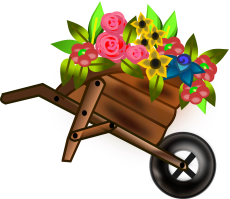 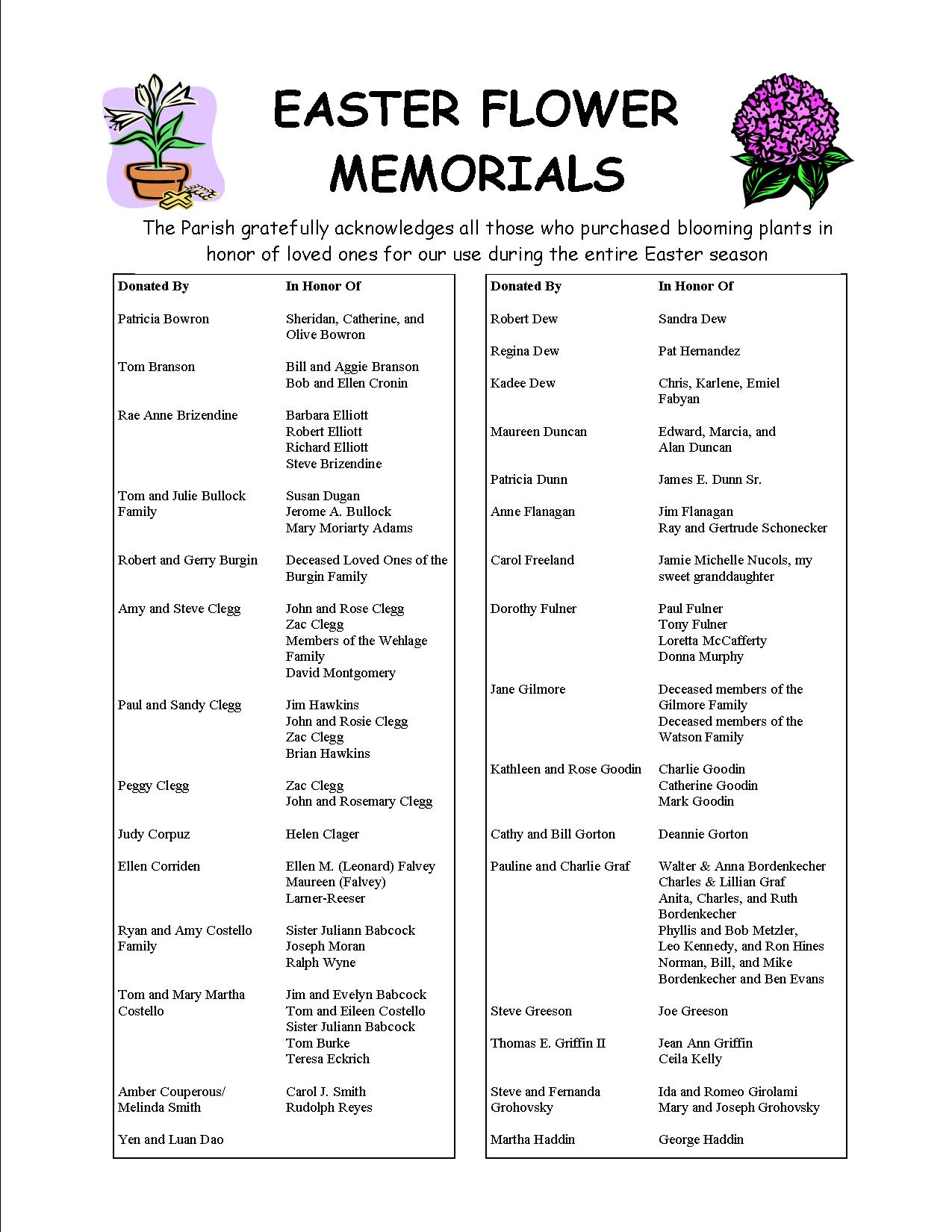 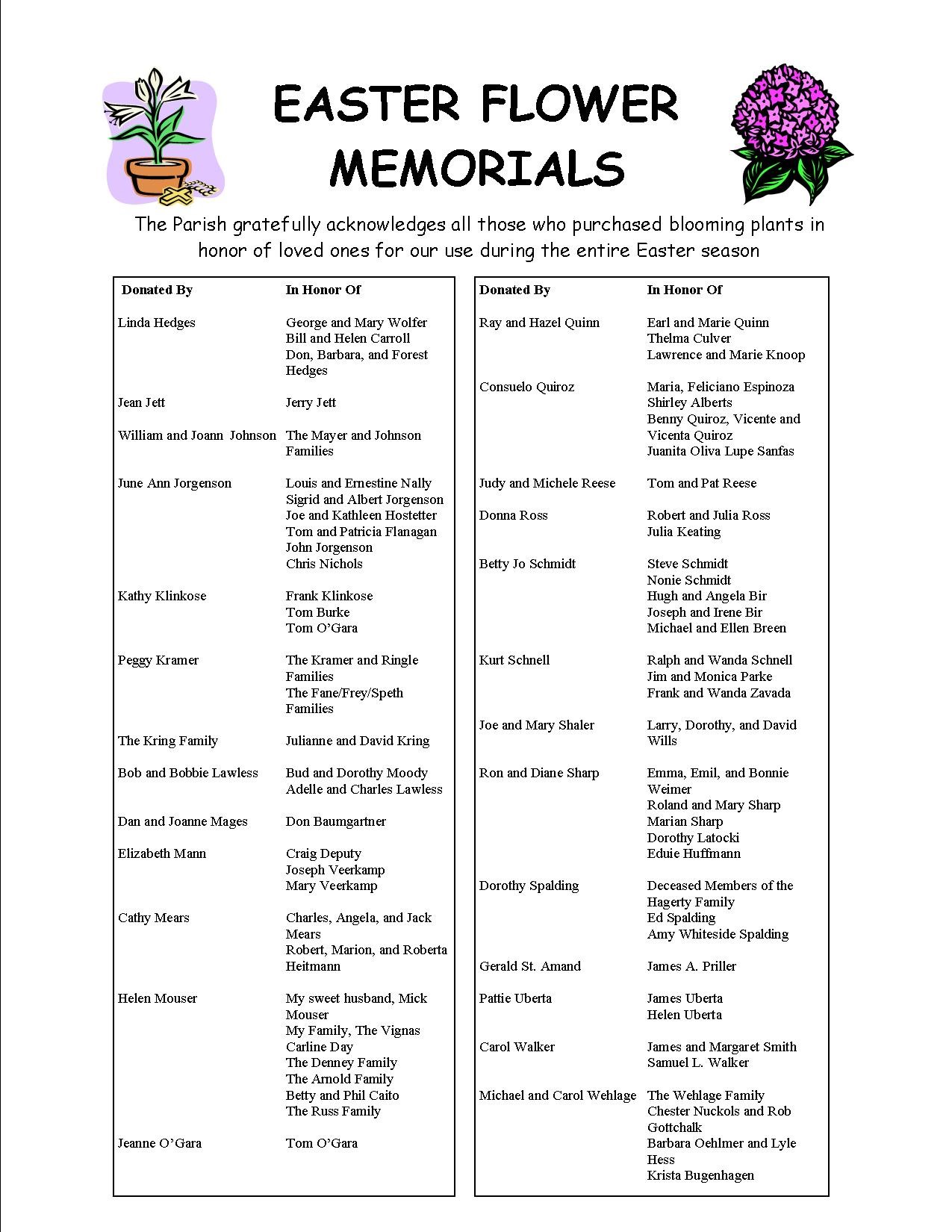 29AprilMonday 5:30 p.m.Louise Schaub by Bernie & Rose Sponsel30AprilTuesday 5:30 p.m.Richard Van Noy by the Allstatt Family01MayWednesday 5:30 p.m.Mary Lee by the Lee Family02MayThursday5:30 p.m.John Raftery by Elizabeth Tanasovich & Mary Jo Jordan03MayFriday8:30 a.m.Lynn Bogle by Ladies Club5:30 p.m.Communion Service04MaySaturday – Vigil of the 3rd Sunday of Easter5:00 p.m.Isabella Mathias by Kurt & Patti Schnell05MaySunday – The Third Sunday of Easter  8:30 a.m.Thomas Mudd by the Indiana Cousins10:30 a.m.Jean Miller by Tom & Kathy Ditlinger & Family6:00 p.m.For the PeopleDAYROOMTIMEGROUPSundayChurch8:30 a.m.Children’s LiturgyChurch10:30 a.m.First CommunionChurch10:30 a.m.Liturgical Choir Singsoff-site Confirmation RetreatMondayJohn 23rd6:15 p.m.Gabriel ProjectSt. Therese6:30 p.m.Soul CoreSt. Patrick7:00 p.m.Baptism ClassDuffey Hall7:00 p.m.Following ChristTuesdaySt. Therese9:30 a.m.Legion of MaryChurch7:00 p.m.ChoirSt. Therese7:00 p.m.RCIAWednesdaySt. Patrick7:00 p.m.School Commission Duffey Hall7:30 p.m.Bible StudyThursdayDuffey Hall6:30 p.m. Ladies ClubSt. Patrick6:30 p.m.LF Neighborhood Safety Committee St. Therese8:00 p.m.AAFridayGym7:00 p.m.Spring MusicalSaturdayGym 7:00 p.m.Spring MusicalSundayChurch8:30 a.m.Children’s LiturgyChurch8:30 a.m.First Communion Rite of Going ForthDuffey Hall9:30 a.m.Coffee and DonutsChurch5:00 p.m.Youth Choir Practice Sing at 6:00 p.m. MassChurch6:00 p.m.Confirmation Rite of SendingParish Center7:00 p.m.Confirmation       STEWARDSHIP CORNER  A big thanks to children’s ministries that put in extra time during Holy Week, especially Altar Servers and the Liturgical Choir. Your Gifts of Treasure       STEWARDSHIP CORNER  A big thanks to children’s ministries that put in extra time during Holy Week, especially Altar Servers and the Liturgical Choir. Your Gifts of Treasure      Weekly Budget Goal$          13,550.00      Collection of April 20 and 21 $          14,252.53      Electronic Contributions 4/15 – 4/19$            7,664.00 Fiscal Year 2018-2019 Actual $        575,082.72Fiscal Year 2018-2019 Budget $        582,650.00Fiscal Year 2018-2019 YTD DEFICIT$       -   7,567.28Home Improvement FundHome Improvement FundFebruary Contributions $       2,142.33March Contributions $       2,972.33   April Contributions (to date)$       2,078.83STEWARDSHIP INTENTION CARDSTo date we have only received 208 intention cards back from parishioners. This represents only 22% of our parish families. It only takes a few minutes, so if you have not returned your card, please fill it out and return it to the parish center or drop it in the collection as soon as possible. Extra cards are available at the church doors if needed. STEWARDSHIP INTENTION CARDSTo date we have only received 208 intention cards back from parishioners. This represents only 22% of our parish families. It only takes a few minutes, so if you have not returned your card, please fill it out and return it to the parish center or drop it in the collection as soon as possible. Extra cards are available at the church doors if needed. 